Povijest 8.aNastavna jedinica: Ponavljanje gradiva (na bazi prepoznavanja sadržaja)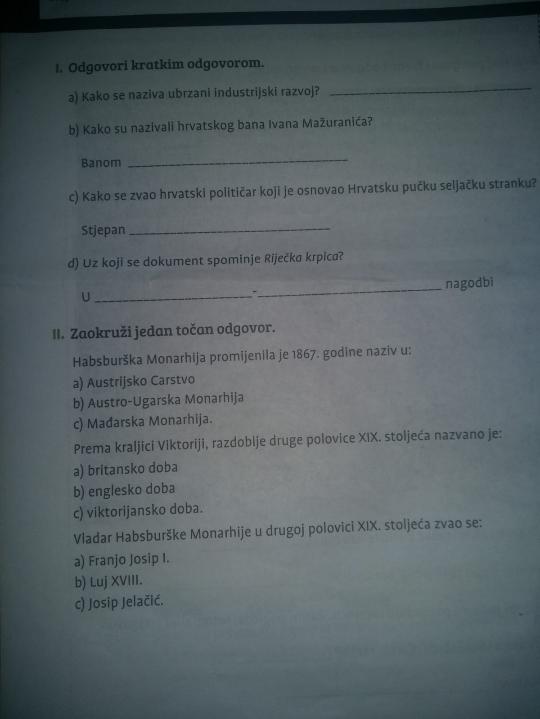 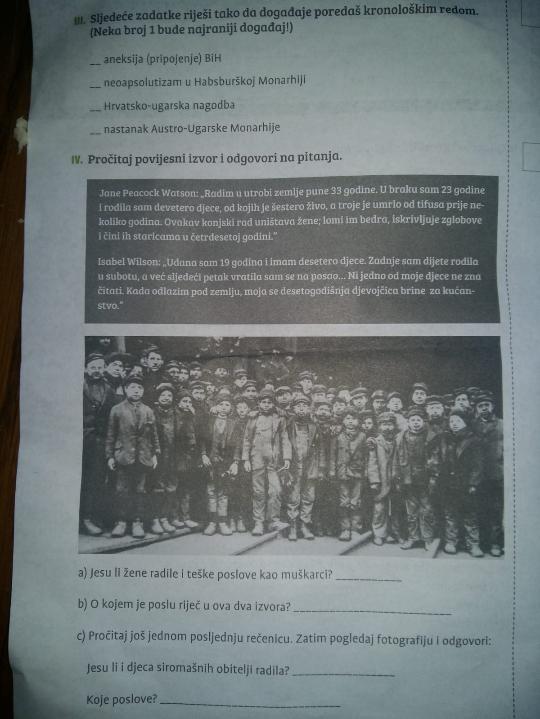 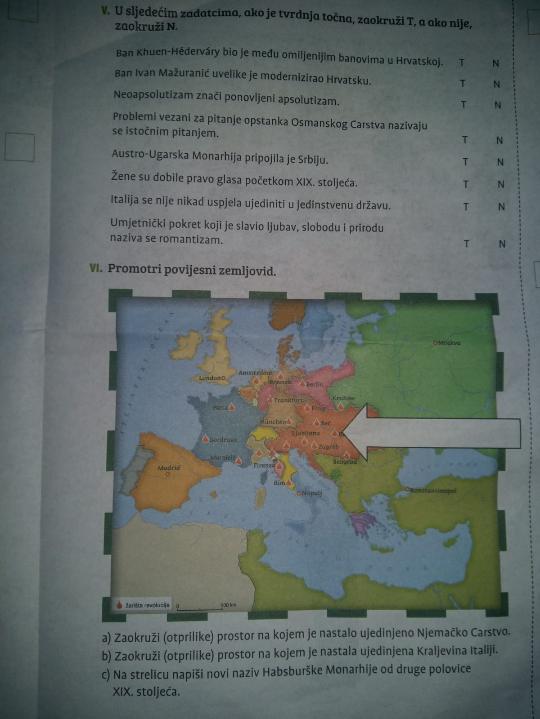 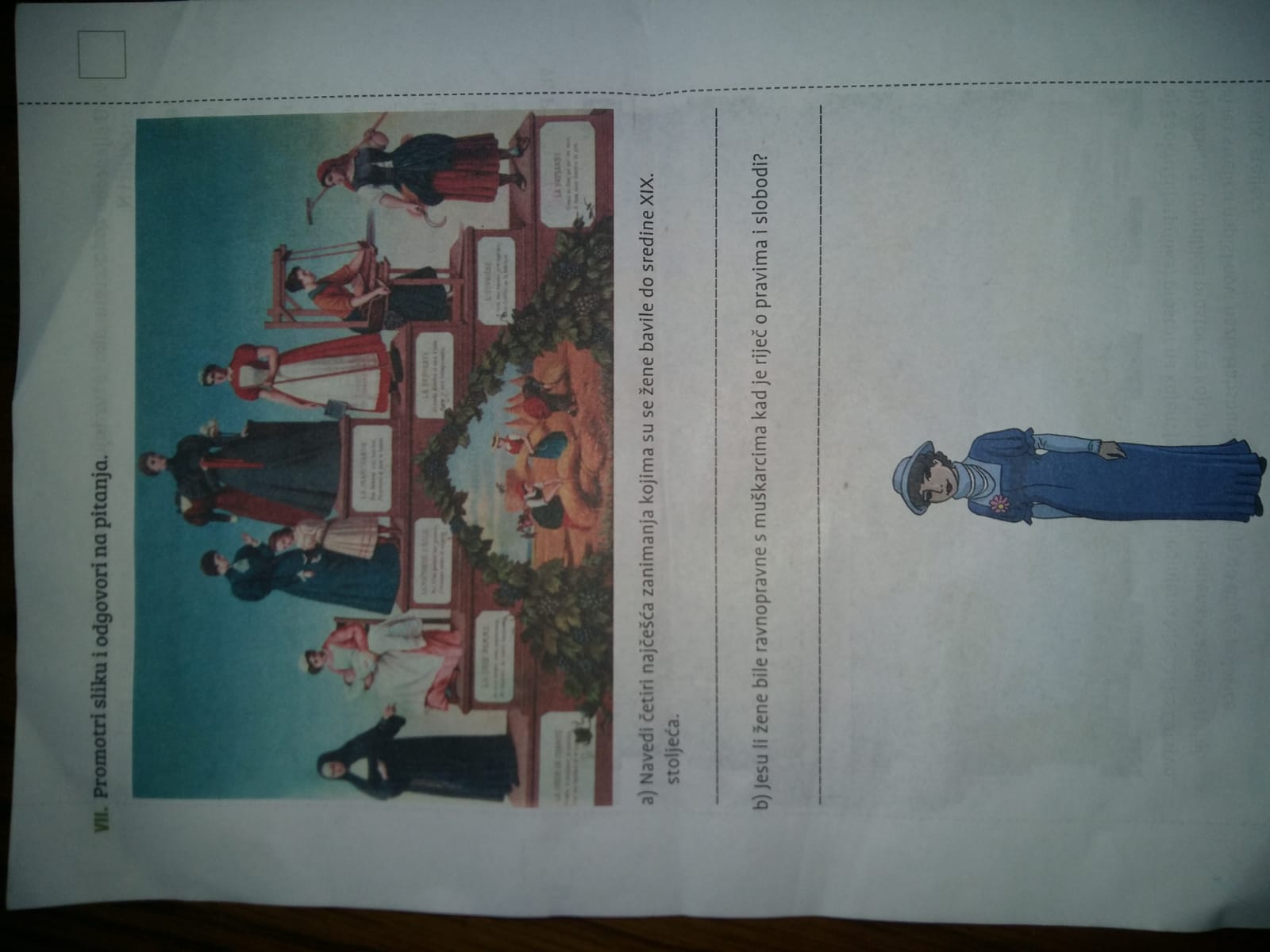 